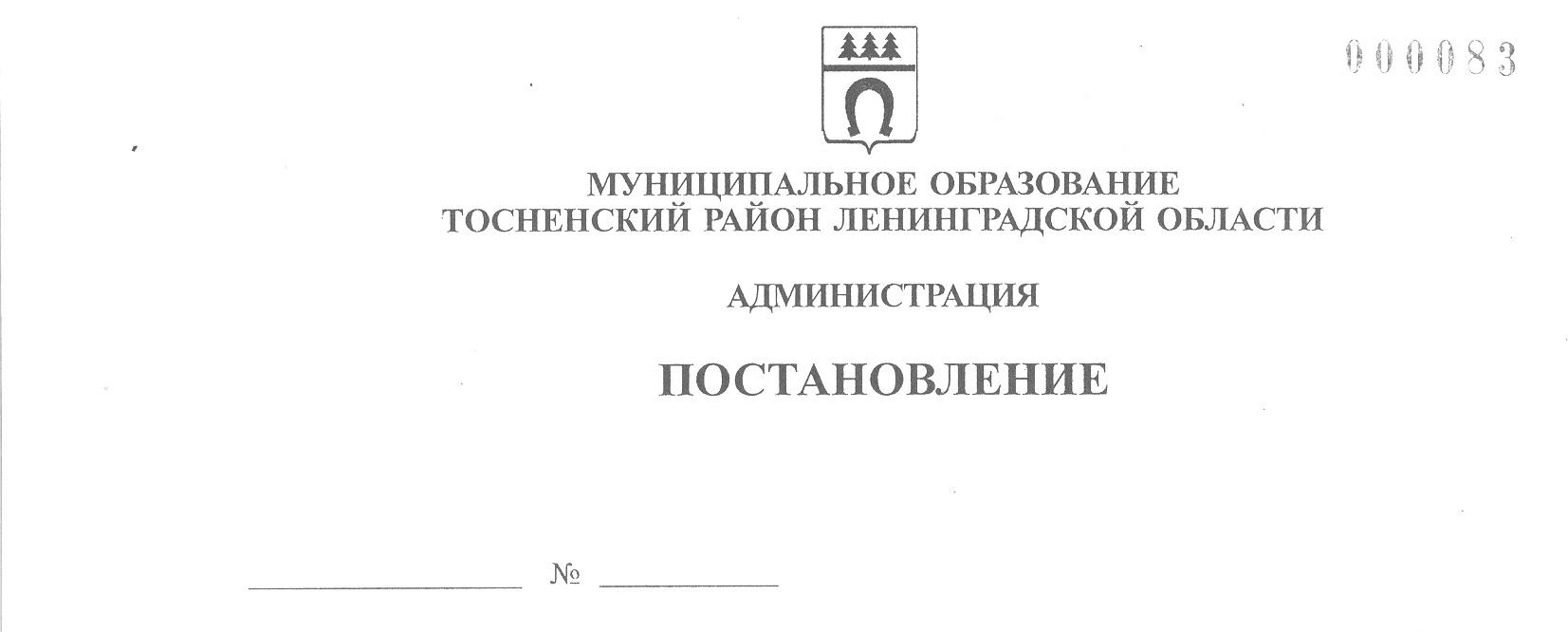 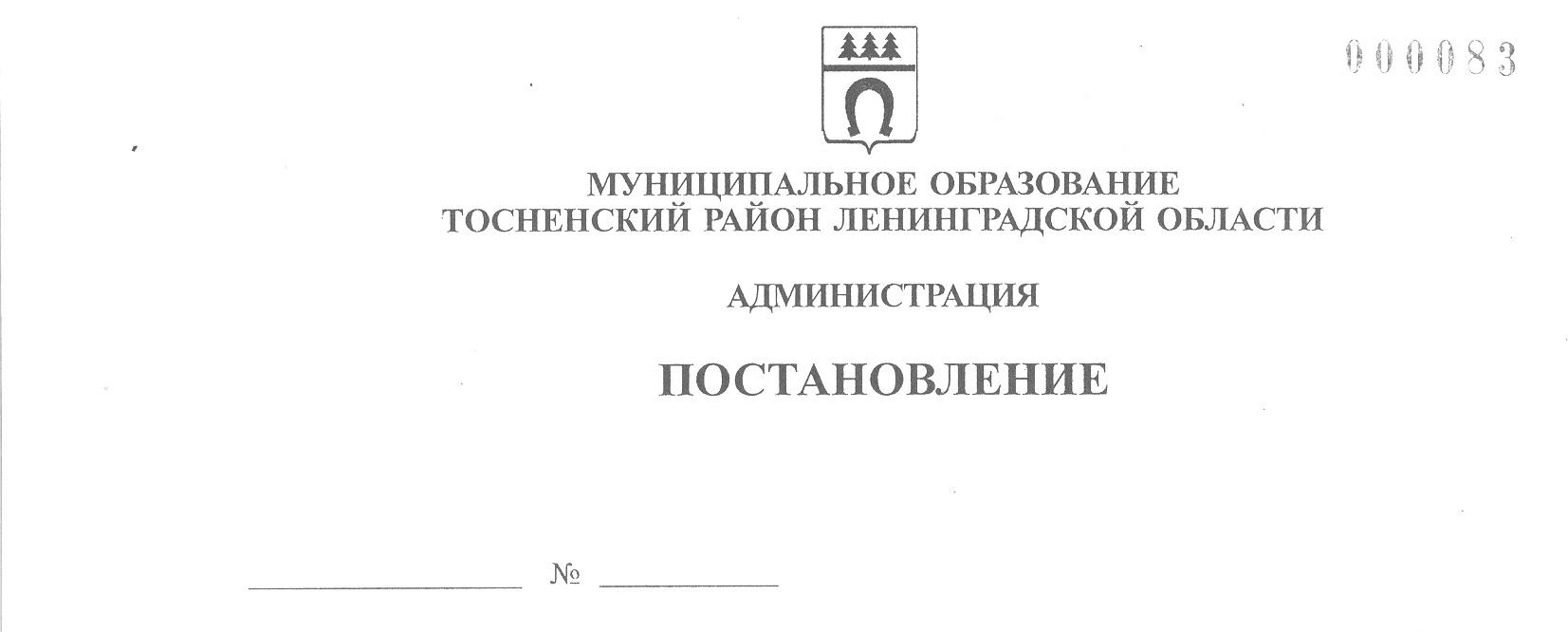 04.06.2021                                1216-паО внесении изменения в постановление администрации муниципального образования Тосненский район Ленинградской области от  21.11.2016 № 2723-па «Об утверждении состава комиссии муниципального образования Тосненский район Ленинградской области по вопросам размещения нестационарных торговых объектов»В связи с кадровыми изменениями администрация муниципального образования Тосненский район Ленинградской областиПОСТАНОВЛЯЕТ:1. Внести в приложение к постановлению администрации муниципального образования Тосненский район Ленинградской области от 21.11.2016 № 2723-па «Об утверждении состава комиссии муниципального образования Тосненский район Ленинградской области по вопросам размещения нестационарных торговых объектов» следующее изменение: приложение к постановлению изложить в новой редакции (приложение).2. Комитету социально-экономического развития администрации муниципального образования Тосненский район Ленинградской области направить в пресс-службу комитета по организационной работе, местному самоуправлению, межнациональным и межконфессиональным отношениям администрации муниципального образования Тосненский район Ленинградской области настоящее постановление для обнародования в порядке, установленном Уставом администрации муниципального образования Тосненский район Ленинградской области.3. Пресс-службе комитета по организационной работе, местному самоуправлению, межнациональным и межконфессиональным отношениям администрации муниципального образования Тосненский район Ленинградской области обнародовать настоящее постановление в порядке, установленном Уставом муниципального образования Тосненский район Ленинградской области.4.йКонтроль за исполнением постановления возложить на заместителя главы администрации муниципального образования Тосненский район Ленинградской области Горленко С.А.Глава администрации                                                                                     А.Г. КлементьевБойко Всеволод Русланович, 8(81361) 325909 гаПриложениек постановлению администрациимуниципального образованияТосненский район Ленинградской областиот  _________ № _________Состав комиссии муниципального образования Тосненский район Ленинградской области 	по вопросам размещения нестационарных торговых объектовПредседатель комиссии: Горленко Светлана Анатольевна – заместитель главы администрации муниципального образования Тосненский район Ленинградской области.Председатель комиссии: Горленко Светлана Анатольевна – заместитель главы администрации муниципального образования Тосненский район Ленинградской области.Заместитель председателя комиссии: Закамская Евгения Николаевна – председатель комитета социально-экономического развития и инвестиционной деятельности администрации муниципального образования Тосненский район Ленинградской области.Заместитель председателя комиссии: Закамская Евгения Николаевна – председатель комитета социально-экономического развития и инвестиционной деятельности администрации муниципального образования Тосненский район Ленинградской области.Секретарь комиссии: Бойко Всеволод Русланович – начальник отдела по поддержке малого, среднего бизнеса, развития потребительского рынка и сельскохозяйственного производства комитета социально-экономического развития администрации муниципального образования Тосненский район Ленинградской области.Секретарь комиссии: Бойко Всеволод Русланович – начальник отдела по поддержке малого, среднего бизнеса, развития потребительского рынка и сельскохозяйственного производства комитета социально-экономического развития администрации муниципального образования Тосненский район Ленинградской области.Члены комиссии:Гончарова Марина Валерьевна– член консультативного совета предпринимателей при Законодательном собрании Ленинградской области от Тосненского района (по согласованию);Евсеева Мария Николаевна– начальник территориального отдела Управления  Роспотребнадзора по Ленинградской области в Тосненском районе (по согласованию);Иванов Кирилл Владимирович– заместитель председателя комитета имущественных отношений администрации муниципального образования Тосненский район Ленинградской области;Лапкина Анна Сергеевна– председатель комитета по архитектуре и градостроительству администрации муниципального образования Тосненский район Ленинградской области;Палеева Светлана Алексеевна– заместитель начальника отдела по поддержке малого, среднего бизнеса, развития потребительского рынка и сельскохозяйственного производства комитета социально-экономического развития администрации муниципального образования Тосненский район Ленинградской области;– представитель ОМВД России по Тосненскому району Ленинградской области (по согласованию);– представитель отдела надзорной деятельности и профилактической работы Тосненского района ГУ МЧС РФ по Ленинградской области (по согласованию)